Læring og Forandringsprocesser, Aalborg Universitet, kbh.Mette Bojsen Træden Pedersen (20128016)Vejleder: Ulla Højmark JensenAnslag: 193.123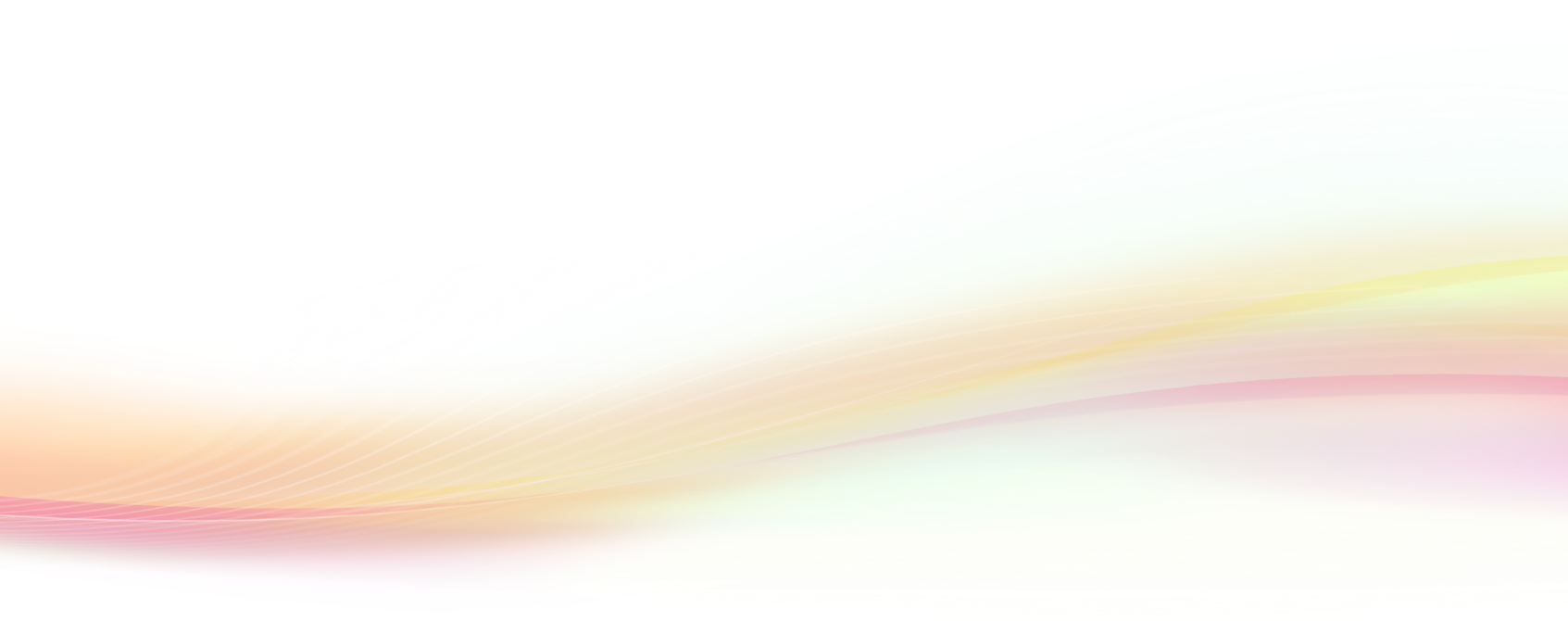 